2022 WADB Declaration of ConsentI, the undersigned Applicant, expressly consent to the collection, use and processing of data related to myself, including personal and sensitive data (such as medical information) in relation to my involvement in a motor sport accident or incident and related ONLY to the circumstances of the accident or incident and its immediate outcome, including any injuries suffered, by an appropriately authorised person representing the FIA or the National Sporting Authority. I, the undersigned Applicant, agree that said data may be stored electronically, even after the expiration of my licence, and may be used at any time, for the sole purpose of research in support of improving safety in motor sport competitions, during and after the validity period of my licence, on the World Motor Sport Accident Database ("WADB"). I, the undersigned Applicant, acknowledge that I have read and fully understood the WADB Guide published by the FIA, which provides for further information about such data collection and processing, including the conditions under which I may request access to my personal data, its rectification or suppression, and object, on legitimate grounds, to its processing. By checking this box   I, the undersigned Applicant, confirm that I UNDERSTAND AND I ACCEPT the present WADB Declaration of Consent. Name of the ApplicantSignature of the Applicant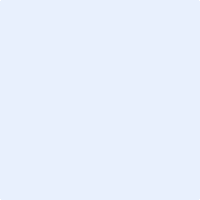 